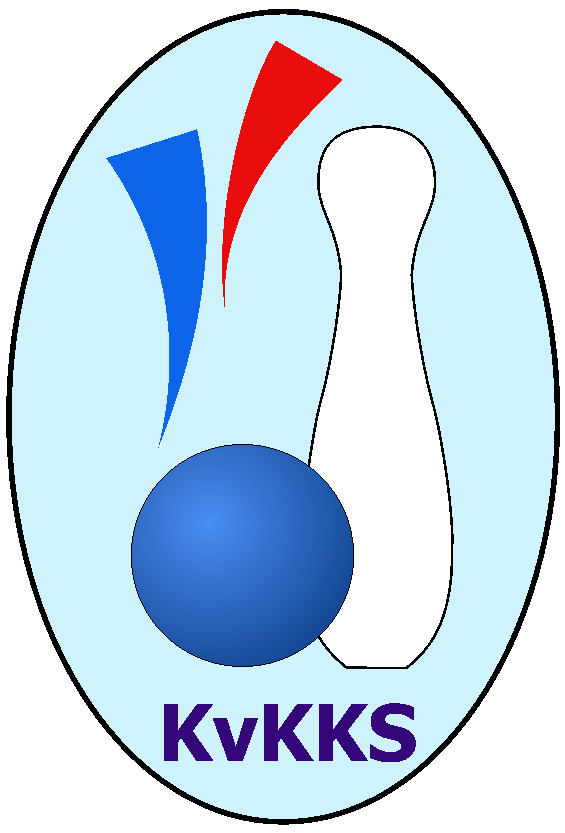 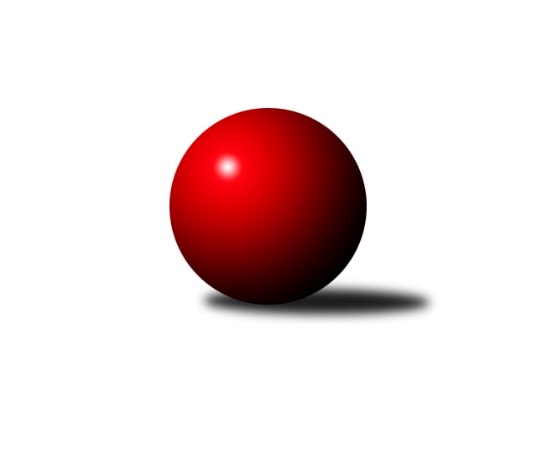 Č.20Ročník 2018/2019	17.3.2019Nejlepšího výkonu v tomto kole: 2561 dosáhlo družstvo: Slavia K.VaryKrajský přebor KV 2018/2019Výsledky 20. kolaSouhrnný přehled výsledků:TJ Lomnice C	- TJ Lomnice D	4:12	2328:2482		21.2.Kuželky Aš B	- Slovan K.Vary B	14:2	2556:2531		16.3.TJ Jáchymov B	- Loko Cheb C	12:4	2383:2325		16.3.SKK K.Vary B 	- Kuželky Aš C	14:2	2543:2441		16.3.Slavia K.Vary	- TJ Šabina 	14:2	2561:2494		17.3.Tabulka družstev:	1.	Slovan K.Vary B	19	16	0	3	201 : 103 	 	 2503	32	2.	Kuželky Aš B	19	12	1	6	187 : 117 	 	 2464	25	3.	SKK K.Vary B	18	11	1	6	167 : 121 	 	 2490	23	4.	Sokol Teplá	18	11	0	7	162 : 126 	 	 2466	22	5.	TJ Šabina	18	9	2	7	144 : 144 	 	 2458	20	6.	Loko Cheb C	18	9	0	9	137 : 151 	 	 2395	18	7.	TJ Lomnice D	19	8	1	10	150 : 154 	 	 2465	17	8.	Slavia K.Vary	18	7	1	10	141 : 147 	 	 2431	15	9.	Kuželky Aš C	19	6	2	11	127 : 177 	 	 2395	14	10.	TJ Jáchymov B	18	6	0	12	118 : 170 	 	 2397	12	11.	TJ Lomnice C	18	1	2	15	82 : 206 	 	 2437	4Podrobné výsledky kola:	 TJ Lomnice C	2328	4:12	2482	TJ Lomnice D	Radek Plechatý	 	 179 	 195 		374 	 0:2 	 427 	 	229 	 198		Monika Maněnová	Pavel Přerost	 	 192 	 202 		394 	 0:2 	 432 	 	202 	 230		Jiří Flejšar	Lucie Maněnová	 	 176 	 177 		353 	 0:2 	 438 	 	213 	 225		Růžena Kovačíková	Michaela Heidlerová	 	 211 	 227 		438 	 2:0 	 398 	 	195 	 203		Albert Kupčík	Hanuš Slavík	 	 181 	 185 		366 	 0:2 	 436 	 	212 	 224		Lubomír Hromada	Zdeněk Chvátal	 	 206 	 197 		403 	 2:0 	 351 	 	180 	 171		Petr Lidmilarozhodčí: Zdeněk Chvátal Nejlepšího výkonu v tomto utkání: 438 kuželek dosáhli: Růžena Kovačíková, Michaela Heidlerová	 Kuželky Aš B	2556	14:2	2531	Slovan K.Vary B	Martina Pospíšilová	 	 245 	 230 		475 	 2:0 	 426 	 	199 	 227		Daniela Stašová	Jaroslav Solín	 	 203 	 200 		403 	 2:0 	 394 	 	198 	 196		František Průša	Václav Veselý	 	 235 	 223 		458 	 2:0 	 455 	 	222 	 233		Johannes Luster	Vladislav Urban	 	 211 	 221 		432 	 2:0 	 405 	 	180 	 225		Zdeňka Zmeškalová *1	Vladimír Míšanek	 	 161 	 216 		377 	 0:2 	 449 	 	206 	 243		Petr Beseda	Dagmar Jedličková	 	 200 	 211 		411 	 2:0 	 402 	 	206 	 196		Tomáš Beck ml.rozhodčí: Martina Pospíšilová střídání: *1 od 41. hodu Robert ŽaludNejlepší výkon utkání: 475 - Martina Pospíšilová	 TJ Jáchymov B	2383	12:4	2325	Loko Cheb C	Vlastimil Čegan	 	 172 	 174 		346 	 0:2 	 391 	 	192 	 199		Pavel Pokorný	Stanislav Pelc	 	 216 	 192 		408 	 2:0 	 407 	 	200 	 207		Miroslav Budil	Vladimír Lukeš	 	 184 	 191 		375 	 2:0 	 355 	 	151 	 204		Petr Málek	Jiří Šeda	 	 203 	 207 		410 	 2:0 	 364 	 	166 	 198		Jana Hamrová	Martin Kuchař	 	 214 	 223 		437 	 2:0 	 389 	 	197 	 192		Eva Nováčková	Vladimír Maxa	 	 189 	 218 		407 	 0:2 	 419 	 	222 	 197		Bohumil Vyleťalrozhodčí: Martin Kuchař Nejlepší výkon utkání: 437 - Martin Kuchař	 SKK K.Vary B 	2543	14:2	2441	Kuželky Aš C	Vítězslav Vodehnal	 	 219 	 207 		426 	 2:0 	 423 	 	210 	 213		Tomáš Viczmandi	Václav Zeman	 	 223 	 200 		423 	 2:0 	 370 	 	175 	 195		Ota Laudát	Martina Sobotková	 	 209 	 215 		424 	 2:0 	 400 	 	194 	 206		Václav Mašek	Blanka Pešková	 	 218 	 224 		442 	 2:0 	 437 	 	211 	 226		Luděk Kratochvíl	Pavel Pazdera	 	 202 	 210 		412 	 2:0 	 388 	 	176 	 212		Václav Střeska	Václav Čechura	 	 213 	 203 		416 	 0:2 	 423 	 	216 	 207		Václav Viewegrozhodčí: Pavel Pazdera Nejlepší výkon utkání: 442 - Blanka Pešková	 Slavia K.Vary	2561	14:2	2494	TJ Šabina 	Štěpán Pilnáček	 	 187 	 190 		377 	 0:2 	 443 	 	225 	 218		Tomáš Seidl	Štefan Cimbala	 	 233 	 211 		444 	 2:0 	 439 	 	217 	 222		Gerhard Brandl	Radek Cimbala	 	 240 	 218 		458 	 2:0 	 407 	 	202 	 205		Eduard Seidl	Zdeněk Chmel	 	 211 	 219 		430 	 2:0 	 374 	 	179 	 195		František Seidl	Ondřej Černohous	 	 228 	 191 		419 	 2:0 	 416 	 	191 	 225		Jiří Beneš ml.	Martin Mojžíš	 	 216 	 217 		433 	 2:0 	 415 	 	209 	 206		Jaromír Černýrozhodčí: Vladimír Černohous Nejlepší výkon utkání: 458 - Radek CimbalaPořadí jednotlivců:	jméno hráče	družstvo	celkem	plné	dorážka	chyby	poměr kuž.	Maximum	1.	Miroslav Pešťák 	Sokol Teplá	442.03	302.2	139.8	5.0	6/6	(464)	2.	Radek Cholopov 	TJ Lomnice C	435.25	291.9	143.3	6.8	4/6	(461)	3.	Martin Mojžíš 	Slavia K.Vary	432.27	297.4	134.9	4.1	7/7	(479)	4.	Jaroslav Solín 	Kuželky Aš B	431.33	299.1	132.2	7.2	7/7	(476)	5.	Radek Cimbala 	Slavia K.Vary	430.89	292.5	138.4	4.8	7/7	(492)	6.	Václav Čechura 	SKK K.Vary B 	430.15	299.8	130.3	5.6	6/6	(496)	7.	Tomáš Seidl 	TJ Šabina 	429.84	297.4	132.5	5.3	7/7	(480)	8.	Miroslava Boková 	Sokol Teplá	427.23	291.0	136.2	5.9	6/6	(462)	9.	Martina Pospíšilová 	Kuželky Aš B	426.98	296.5	130.4	6.6	6/7	(475)	10.	Miroslav Budil 	Loko Cheb C	423.03	286.5	136.5	5.5	6/6	(479)	11.	Bohumil Vyleťal 	Loko Cheb C	422.73	290.1	132.6	6.6	6/6	(470)	12.	František Průša 	Slovan K.Vary B	422.65	294.3	128.3	5.1	6/6	(463)	13.	Jaroslav Bendák 	TJ Lomnice C	422.17	291.7	130.5	7.9	4/6	(440)	14.	Albert Kupčík 	TJ Lomnice D	421.92	291.7	130.2	5.6	6/7	(449)	15.	Tomáš Beck  ml.	Slovan K.Vary B	421.83	292.1	129.8	5.9	6/6	(458)	16.	Vladimír Maxa 	TJ Jáchymov B	421.75	290.5	131.3	6.8	7/7	(453)	17.	Johannes Luster 	Slovan K.Vary B	421.42	294.2	127.2	7.8	6/6	(455)	18.	Václav Zeman 	SKK K.Vary B 	420.43	289.5	130.9	5.1	6/6	(459)	19.	Jiří Flejšar 	TJ Lomnice D	419.70	293.7	126.0	6.6	7/7	(475)	20.	Michaela Heidlerová 	TJ Lomnice C	419.60	291.9	127.7	7.8	5/6	(438)	21.	Miroslava Poláčková 	Sokol Teplá	418.42	291.7	126.8	6.3	6/6	(453)	22.	Vladislav Urban 	Kuželky Aš B	418.19	296.0	122.2	6.6	7/7	(461)	23.	Martin Kuchař 	TJ Jáchymov B	418.00	292.9	125.1	6.7	5/7	(446)	24.	Eduard Seidl 	TJ Šabina 	417.73	292.0	125.7	5.5	7/7	(454)	25.	Miroslav Handšuh 	Slovan K.Vary B	417.38	295.1	122.3	7.3	4/6	(469)	26.	Vítězslav Vodehnal 	SKK K.Vary B 	417.35	289.9	127.5	5.5	6/6	(460)	27.	Bronislava Hánělová 	SKK K.Vary B 	416.87	292.6	124.3	7.2	6/6	(481)	28.	Daniela Stašová 	Slovan K.Vary B	416.45	292.4	124.1	5.8	6/6	(444)	29.	Václav Mašek 	Kuželky Aš C	414.65	291.2	123.4	8.3	7/7	(444)	30.	Pavel Přerost 	TJ Lomnice C	414.55	289.2	125.3	7.5	6/6	(458)	31.	Jiří Velek 	Sokol Teplá	413.65	283.9	129.8	6.8	6/6	(459)	32.	Petr Janda 	TJ Lomnice D	413.57	285.9	127.6	6.3	5/7	(445)	33.	Jaromír Černý 	TJ Šabina 	412.82	285.6	127.2	6.4	5/7	(423)	34.	Monika Maněnová 	TJ Lomnice D	412.72	285.4	127.3	5.0	6/7	(435)	35.	Gerhard Brandl 	TJ Šabina 	412.11	291.1	121.0	7.6	7/7	(443)	36.	Zdeněk Chmel 	Slavia K.Vary	410.93	293.2	117.8	8.6	5/7	(457)	37.	Lubomír Hromada 	TJ Lomnice D	410.76	285.3	125.4	8.3	6/7	(452)	38.	František Seidl 	TJ Šabina 	410.40	286.7	123.7	7.1	6/7	(457)	39.	Dagmar Jedličková 	Kuželky Aš B	410.36	286.9	123.5	5.8	7/7	(463)	40.	Luděk Kratochvíl 	Kuželky Aš C	409.86	285.5	124.4	6.7	7/7	(452)	41.	Pavel Kučera 	TJ Šabina 	407.93	290.2	117.7	6.9	5/7	(462)	42.	Václav Veselý 	Kuželky Aš B	406.93	282.3	124.6	6.7	7/7	(461)	43.	Stanislav Pelc 	TJ Jáchymov B	405.96	287.6	118.3	8.5	7/7	(439)	44.	Pavel Pazdera 	SKK K.Vary B 	405.67	283.4	122.3	7.1	4/6	(433)	45.	Petr Lidmila 	TJ Lomnice D	405.49	279.0	126.5	8.1	7/7	(437)	46.	Jiří Beneš  ml.	TJ Šabina 	404.93	283.5	121.5	8.3	5/7	(430)	47.	Zdeňka Zmeškalová 	Slovan K.Vary B	404.00	283.0	121.0	7.5	4/6	(426)	48.	Ondřej Černohous 	Slavia K.Vary	402.86	278.5	124.3	6.8	7/7	(452)	49.	Eva Nováčková 	Loko Cheb C	402.62	283.6	119.0	9.2	6/6	(437)	50.	Jiří Šeda 	TJ Jáchymov B	401.15	289.7	111.4	9.1	6/7	(432)	51.	Růžena Kovačíková 	TJ Lomnice D	399.96	286.2	113.8	8.6	6/7	(438)	52.	Jan Mandák 	Sokol Teplá	399.37	276.2	123.2	8.4	5/6	(427)	53.	Zdeněk Chvátal 	TJ Lomnice C	398.06	280.0	118.0	8.7	6/6	(458)	54.	Václav Vieweg 	Kuželky Aš C	397.75	288.1	109.6	9.0	6/7	(427)	55.	Vladimír Lukeš 	TJ Jáchymov B	395.19	278.3	116.9	7.9	6/7	(444)	56.	Vlastimil Čegan 	TJ Jáchymov B	394.80	278.4	116.4	9.0	5/7	(426)	57.	Václav Střeska 	Kuželky Aš C	393.99	281.0	113.0	10.4	6/7	(439)	58.	Ota Laudát 	Kuželky Aš C	393.50	277.7	115.8	7.2	7/7	(433)	59.	Vladimír Černohous 	Slavia K.Vary	393.16	276.7	116.5	8.6	7/7	(426)	60.	Martina Sobotková 	SKK K.Vary B 	393.00	287.4	105.6	11.9	6/6	(447)	61.	Jana Hamrová 	Loko Cheb C	392.67	278.7	113.9	10.5	6/6	(450)	62.	František Repčík 	Kuželky Aš C	388.00	275.5	112.5	10.2	6/7	(434)	63.	Vladimír Míšanek 	Kuželky Aš B	387.62	280.0	107.6	13.6	6/7	(449)	64.	Štefan Cimbala 	Slavia K.Vary	384.88	273.5	111.4	10.7	7/7	(448)	65.	Štefan Mrenica 	TJ Jáchymov B	384.10	272.8	111.4	11.6	5/7	(421)	66.	Petr Málek 	Loko Cheb C	383.50	273.6	109.9	11.5	6/6	(467)	67.	Jana Lukášková 	Sokol Teplá	383.42	282.5	100.9	12.9	4/6	(402)	68.	Pavel Pokorný 	Loko Cheb C	382.42	271.3	111.1	10.9	6/6	(422)	69.	Rostislav Milota 	Sokol Teplá	365.54	265.4	100.1	14.5	5/6	(433)		Ivan Žaloudík 	SKK K.Vary B 	445.33	301.5	143.8	4.0	3/6	(473)		František Burian 	TJ Lomnice C	445.00	295.0	150.0	7.0	1/6	(445)		Petr Beseda 	Slovan K.Vary B	442.00	294.2	147.8	5.5	2/6	(475)		Marcel Toužimský 	Slovan K.Vary B	429.00	300.0	129.0	7.0	3/6	(449)		Jaromír Valenta 	Sokol Teplá	422.00	293.5	128.5	6.0	2/6	(433)		Blanka Pešková 	SKK K.Vary B 	421.67	300.0	121.7	7.3	1/6	(442)		Tomáš Viczmandi 	Kuželky Aš C	421.62	298.9	122.7	5.8	3/7	(448)		Luboš Axamský 	Sokol Teplá	421.25	290.4	130.8	6.4	3/6	(458)		Michaela Čejková 	Slovan K.Vary B	419.00	289.0	130.0	7.0	1/6	(419)		Libor Kupka 	SKK K.Vary B 	407.50	284.0	123.5	9.5	2/6	(421)		Josef Zvěřina 	TJ Lomnice D	404.00	280.0	124.0	4.0	1/7	(404)		Robert Žalud 	Slovan K.Vary B	403.00	294.0	109.0	10.0	2/6	(415)		Ladislav Litvák 	TJ Lomnice C	402.50	284.5	118.0	10.0	2/6	(403)		Jiří Beneš 	TJ Šabina 	399.00	285.0	114.0	6.3	1/7	(411)		Jitka Bečková 	TJ Lomnice C	398.60	286.0	112.6	8.3	2/6	(415)		Radek Plechatý 	TJ Lomnice C	398.25	288.8	109.5	10.8	2/6	(408)		Adolf Klepáček 	Loko Cheb C	397.00	290.0	107.0	9.0	1/6	(397)		Soňa Šimáčková 	TJ Lomnice C	396.92	287.3	109.6	8.8	3/6	(417)		Libuše Korbelová 	TJ Lomnice C	396.33	284.7	111.7	10.3	1/6	(428)		Pavel Schubert 	Loko Cheb C	394.00	298.5	95.5	12.5	2/6	(406)		Tomáš Hervert 	TJ Lomnice C	392.20	278.8	113.4	10.1	3/6	(422)		Ludvík Maňák 	TJ Lomnice C	391.83	276.7	115.1	8.9	3/6	(436)		Jiří Gabriško 	SKK K.Vary B 	391.20	282.3	108.9	10.9	3/6	(409)		Zdeněk Pavlík 	Slavia K.Vary	390.00	269.0	121.0	10.0	1/7	(390)		Iva Knesplová Koubková 	TJ Lomnice D	389.67	272.0	117.7	11.7	3/7	(415)		Ladislav Martínek 	TJ Jáchymov B	387.42	278.0	109.4	11.1	3/7	(399)		Michal Hric 	Loko Cheb C	387.00	271.0	116.0	6.0	1/6	(387)		Hana Makarová 	TJ Jáchymov B	386.00	270.5	115.5	7.5	1/7	(395)		Jan Adam 	Loko Cheb C	386.00	315.0	71.0	17.0	1/6	(386)		Jitka Laudátová 	Kuželky Aš C	385.36	275.5	109.9	9.5	4/7	(468)		Andrea Ječmenová 	TJ Lomnice C	383.50	273.5	110.0	12.0	1/6	(418)		František Mazák  ml.	Kuželky Aš B	383.50	282.0	101.5	9.5	2/7	(394)		Václav Buďka 	Kuželky Aš C	383.00	286.0	97.0	14.0	1/7	(383)		František Krátký 	TJ Lomnice C	381.00	254.0	127.0	6.0	1/6	(381)		Daniel Hussar 	Loko Cheb C	381.00	266.0	115.0	4.0	1/6	(381)		Silva Čedíková 	TJ Lomnice C	379.17	277.8	101.3	10.8	3/6	(415)		Jaroslav Nový 	TJ Šabina 	377.50	275.5	102.0	12.0	2/7	(392)		Lucie Maněnová 	TJ Lomnice D	377.50	290.3	87.3	16.8	2/7	(392)		Ivan Rambousek 	Loko Cheb C	374.00	288.0	86.0	12.0	1/6	(374)		Martin Bezouška 	TJ Jáchymov B	373.50	269.0	104.5	11.5	2/7	(374)		Václav Basl 	TJ Lomnice C	371.00	275.7	95.3	14.7	3/6	(374)		František Mazák  nejml.	Kuželky Aš B	369.33	264.5	104.8	13.3	3/7	(402)		Hanuš Slavík 	TJ Lomnice C	368.00	267.0	101.0	10.5	1/6	(370)		Václav Strnad 	Loko Cheb C	360.00	264.0	96.0	14.0	1/6	(360)		Štěpán Pilnáček 	Slavia K.Vary	347.33	255.5	91.8	16.7	3/7	(398)		František Živný 	TJ Jáchymov B	345.00	258.3	86.8	18.0	4/7	(395)		Patricia Bláhová 	TJ Šabina 	336.67	257.7	79.0	19.0	3/7	(343)Sportovně technické informace:Starty náhradníků:registrační číslo	jméno a příjmení 	datum startu 	družstvo	číslo startu15199	Blanka Pešková	16.03.2019	SKK K.Vary B 	1x
Hráči dopsaní na soupisku:registrační číslo	jméno a příjmení 	datum startu 	družstvo	Program dalšího kola:21. kolo23.3.2019	so	9:00	TJ Šabina  - SKK K.Vary B 	23.3.2019	so	9:00	Sokol Teplá - Loko Cheb C				Slovan K.Vary B - -- volný los --	23.3.2019	so	11:30	Kuželky Aš C - TJ Lomnice C	23.3.2019	so	14:00	TJ Lomnice D - Kuželky Aš B	24.3.2019	ne	11:00	Slavia K.Vary - TJ Jáchymov B	Nejlepší šestka kola - absolutněNejlepší šestka kola - absolutněNejlepší šestka kola - absolutněNejlepší šestka kola - absolutněNejlepší šestka kola - dle průměru kuželenNejlepší šestka kola - dle průměru kuželenNejlepší šestka kola - dle průměru kuželenNejlepší šestka kola - dle průměru kuželenNejlepší šestka kola - dle průměru kuželenPočetJménoNázev týmuVýkonPočetJménoNázev týmuPrůměr (%)Výkon4xMartina PospíšilováKuželky Aš B4754xMartina PospíšilováKuželky Aš B113.944753xVáclav VeselýKuželky Aš B4583xVáclav VeselýKuželky Aš B109.864587xRadek CimbalaSlavia K.Vary4582xMartin KuchařJáchymov B109.754371xJohannes LusterSlovan KV B4556xRadek CimbalaSlavia K.Vary109.434584xPetr BesedaSlovan KV B4492xJohannes LusterSlovan KV B109.144551xŠtefan CimbalaSlavia K.Vary4441xMichaela HeidlerováTJ Lomnice C108.78438